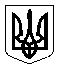 Конотопська міська радаВІДДІЛ ОСВІТИНАКАЗ06.11.2019                                       м. Конотоп                                      № 565-одПро перевірку фактів зазверненням Горелік В.В.З метою перевірки фактів, зазначених у зверненні Горелік В.В. щодо взаємовідносин учнів 2-А класу Конотопської загальноосвітньої школи      І-ІІІ ступенів № 11, з метою вжиття заходів щодо врегулювання ситуації, а також недопущення їх у подальшому,НАКАЗУЮ:Створити комісію у складі:Гаценко Людмили Григорівни  - заступника начальника відділу освіти;Чухіль Анни Сергіївни - головного спеціаліста-юриста відділу освіти;Шкурко Олени Сергіївни - методиста з психологічної служби міського методичного кабінету.Доручити комісії:отримати від Горелік В.В. роз’яснення фактів, що стали причиною для звернення з метою їх повної, об’єктивної та неупередженої перевірки, а також вжиття необхідних заходів реагування; провести перевірку обставин, які зазначає Горелік В.В. у термін до 13.11.2019;з’ясувати наявність офіційного звернення з боку Горелік В.В. до керівництва закладу освіти та класного керівника з приводу взаємин учнів у класі;відібрати пояснення від директора Конотопської загальноосвітньої школи І-ІІІ ступенів № 11, класного керівника 2- А класу та вчителів - предметників, які викладають у класі;перевірити наявність відповідних програм профілактики булінгу та насильству у закладі освіти, інформаційних стендів з роз’ясненням вимог чинного законодавства щодо недопущення фактів насильства та булінгу в освітньому середовищі; надати у разі необхідності практичну допомогу у розробленні програми заходів, спрямованих на врегулювання ситуації.Надати начальнику відділу освіти до 14.11.2019 службову записку про результати перевірки.Забезпечити інформування правоохоронних органів у разі встановлення факту вчинення булінгу чи насильства щодо учасників освітнього процесу.Забезпечити надання відповіді заявнику у термін до 15.11.2019. Контроль за виконанням даного наказу залишаю за собою.Начальник відділу освіти                                                      Ольга БЕСПАЛАЗ наказом ознайомлені:								___________ Л. ГАЦЕНКО								___________ А. ЧУХІЛЬ								___________ О. ШКУРКО